Actividades SugeridasOBJETIVO DE APRENDIZAJE OA_19DESCRIPCIÓN DE LA ACTIVIDADDeterminar la longitud de objetos, usando unidades de medida no estandarizadas y unidades estandarizadas (cm, m) en el contexto de la resolución de problemas.REPRESENTAR. Elegir y representaciones concretas. (OA h) ARGUMENTAR Y COMUNICAR. Comunicar el resultado de mediciones. (OA d)2.José pintó la barra más larga del dibujo y la midió con clips.¿Cuántos clips midió la barra?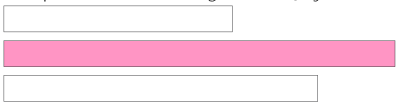 